Allegato “A” n. 807 Reg. Pubbl.      13/11/2020CONCORSO PUBBLICO PER ESAMI PER N. 1 POSTO DI ISTRUTTORE DIRETTIVO ASSISTENTE SOCIALE, CATEGORIA D – posizione economica D1, PRESSO IL COMUNE DI BRUGINE CON CONTRATTO A TEMPO PIENO E INDETERMINATOIL RESPONSABILE DEL SETTORE LL.PP./PERSONALEin esecuzione della propria determinazione n. 57 del 20/10/2020 (Reg.Gen. n. 331);RENDE NOTOChe è indetto concorso pubblico per esami per l’assunzione di n. 1 posto di Istruttore Direttivo Assistente Sociale, categoria professionale D, posizione economica D1, con assunzione a tempo pieno ed indeterminato nel Comune di Brugine.Ai sensi del D.Lgs, 11 aprile 2006, n. 198, nonché ai sensi degli artt. 7 e 57 del D.lgs 30 marzo 2001, n. 165 e ss.mm. e ii è garantita parità e pari opportunità tra uomini e donne nell’accesso al posto messo a concorso e nel trattamento sul lavoro.Ai sensi dell’art. 1014 e dell’art. 678, comma 9, del D.Lgs. 66/2010, con il presente concorso si determina una frazione di riserva di posti a favore dei militari delle FF.AA. che verrà cumulata ad altre frazioni che si dovessero verificare nei prossimi provvedimenti di assunzione.Ai sensi dell’art. 3, comma 4, L. 68/1999, con riferimento alla presente procedura non opera la riserva per le categorie protette di soggetti ivi previste.Art. 1 - Trattamento EconomicoAl posto suddetto è attribuito il trattamento economico annuo lordo previsto per la categoria professionale D posizione economica D1, di cui al C.C.N.L. 21.05.2018.Tale trattamento economico è formato da:1) Trattamento fondamentale:- stipendio tabellare € 22.135,47 oltre rateo di tredicesima;- indennità di comparto € 622,80;2) Trattamento accessorio:- indennità ed altri emolumenti speciali se ed in quanto previsti- l’assegno per il nucleo familiare se ed in quanto dovuto.Tutti gli emolumenti sopra indicati sono soggetti alle trattenute erariali e previdenziali nella misura e con le modalità in vigore.-Art. 2 - Requisiti per l’ammissione al concorsoPer l’ammissione al concorso è richiesto il possesso dei seguenti requisiti:cittadinanza italiana o essere Italiani non appartenenti alla Repubblica, o appartenenza ad uno stato dell’Unione Europea conformemente a quanto previsto dal D.P.C.M. del 07.02.1994, n. 174;età non inferiore ad anni 18;idoneità fisica all’impiego (l’Amministrazione sottoporrà a visita medica il vincitore del concorso in base alla normativa vigente);godimento dei diritti civili e politici;posizione regolare nei riguardi degli obblighi di leva;non avere riportato condanne penali né avere procedimenti penali in corso che impediscano, ai sensi delle vigenti disposizioni in materia, la costituzione del rapporto di impiego con la Pubblica Amministrazione;non essere stati interdetti o sottoposti a misure che impediscano, secondo le leggi vigenti, la costituzione di rapporti di impiego con la Pubblica Amministrazione;non essere stati destituiti o dispensati dall'impiego presso una Pubblica Amministrazione per persistente insufficiente rendimento, ovvero dichiarati decaduti da un impiego pubblico;possesso il titolo di studio di Laurea in Servizio Sociale o diploma Universitario di Assistente Sociale:iscrizione all’Albo professionale dell’Ordine degli Assistenti Socialiconoscenza di una lingua straniera (a scelta tra inglese o francese);conoscenza delle più diffuse applicazioni informatiche;I requisiti sopra elencati devono essere posseduti alla data di scadenza del termine stabilito dal bando di concorso per la presentazione delle domande di ammissione.Art. 3 - Presentazione della domandaLa domanda di ammissione al concorso, redatta in carta semplice, compilando lo schema allegato al presente bando di concorso o su schema che abbia il medesimo contenuto deve essere indirizzata al Comune di Brugine –- Via Roma 48, deve riportare sulla facciata della busta la dicitura “DOMANDA CONCORSO CAT. D – ISTRUTTORE DIRETTIVO ASSISTENTE SOCIALE – ed indicare sul retro della stessa busta nome, cognome, indirizzo e città di residenza.La domanda dovrà pervenire, pena esclusione, entro e non oltre le ore 12:00 del giorno 13/12/2020, con le seguenti modalità: presentazione diretta all’Ufficio Protocollo del Comune di Brugine – Via Roma 48;trasmissione a mezzo raccomandata con ricevuta di ritorno. Le domande inoltrate tramite l'ufficio postale si considerano prodotte in tempo utile se spedite entro il termine indicato nel bando; a tal fine fa fede il timbro a data dell'ufficio postale accettante;trasmissione mediante posta elettronica certificata al seguente indirizzo PEC: brugine.pd@legalmailpa.it;Per tutte le comunicazioni relative alla presente selezione farà fede il recapito, anche telefonico, indicato nella domanda.L’Amministrazione non assume alcuna responsabilità per la dispersione di comunicazioni dipendenti da inesatte indicazioni del recapito da parte del concorrente oppure da mancata o tardiva comunicazione del cambiamento dell'indirizzo indicato nella domanda, né per eventuali disguidi postali o telegrafici o comunque imputabili a terzi, a caso fortuito o forza maggiore.Gli aspiranti devono dichiarare nella domanda quanto segue:cognome, nome, luogo e data di nascita, codice fiscale, residenza ed il recapito a cui spedire le comunicazioni relative al concorso, comprensivo di numero telefonico ed eventuale indirizzo mail disponibile;l'indicazione del concorso o della prova selettiva a cui intendono partecipare;il possesso della cittadinanza italiana ovvero essere Italiani non appartenenti alla Repubblica, o l’appartenenza ad uno dei Paesi dell’Unione Europea; in quest’ultima ipotesi dovrà essere dichiarato altresì il godimento dei diritti politici negli stati di appartenenza o di provenienza e la conoscenza adeguata della lingua italiana;il Comune ove sono iscritti nelle liste elettorali, ovvero i motivi della non iscrizione o cancellazione dalle stesse;di non avere riportato condanne penali né avere procedimenti penali in corso che impediscano, ai sensi delle vigenti disposizioni in materia, la costituzione del rapporto di impiego con la Pubblica Amministrazione;di non essere stati interdetti o sottoposti a misure che impediscano, secondo le leggi vigenti, la costituzione di rapporti di impiego con la Pubblica Amministrazione;di non essere stati destituiti o dispensati dall'impiego presso una Pubblica Amministrazione per persistente insufficiente rendimento, ovvero dichiarati decaduti da un impiego pubblico;la posizione nei confronti degli obblighi del servizio militare;il possesso del titolo di studio prescritto dal bando, con l’indicazione della votazione, data e Istituto di conseguimento;il possesso dell’iscrizione all’Albo professionale dell’Ordine degli Assistenti Sociali;la conoscenza di una lingua straniera (a scelta tra inglese o francese) e la conoscenza delle più diffuse applicazioni informatiche. La conoscenza della lingua straniera scelta sarà oggetto di accertamento in fase di colloquio;i titoli per le eventuali precedenze di legge;la persona portatrice di handicap che intende partecipare al concorso nella domanda, ai sensi dell'art. 20, comma 2, della legge 5 febbraio 1992, n. 104, deve specificare l'ausilio necessario, in relazione al proprio handicap, per lo svolgimento delle prove scritte o delle prove pratiche applicative, nonché l'eventuale necessità di tempi aggiuntivi;il consenso al trattamento dei dati personali ai sensi del Regolamento UE 2016/679 da parte del Comune di Brugine, con particolare riguardo alle categorie di dati particolari eventualmente comunicati nei limiti, per le finalità e per la durata precisati nell’informativa allegata al presente bando;In applicazione del D.P.R. n. 445/2000, il possesso dei requisiti richiesti dal bando, tranne quelli da documentare a corredo della domanda (vedi Art. 4), sarà dichiarato dal candidato nella domanda di ammissione, senza la presentazione di documenti.TASSA DI CONCORSOLa partecipazione al concorso comporta il versamento del contributo alle spese di selezione di € 10,00 da corrispondere al Comune di Brugine a mezzo di versamento sul conto corrente postale n. 11296357 intestato a Comune di Brugine – Servizio di tesoreria comunale – o tramite versamento diretto alla Tesoreria del Comune di Brugine, Banca Monte dei Paschi di Siena, filiale di Brugine (IBAN IT 21 N 01030 63010 00000 1026092) e dovrà riportare la seguente causale “TASSA CONCORSO ISTRUTTORE DIRETTIVO ASSISTENTE SOCIALE, CATEGORIA D”.Art. 4 - Documentazione a corredo della domandaAlla domanda dovrà, inoltre, essere allegato, quanto segue:- la ricevuta comprovante l’effettuato pagamento della tassa concorso con le modalità sopra indicate;- fotocopia di un valido documento d’identità;- tutti i titoli che il concorrente ritenga utile presentare nel suo interesse.Art. 5 - Regolarizzazione della domanda e dei documentiNel caso che dall’istruttoria risultino omissioni od imperfezioni nella domanda e/o  nella documentazione, il concorrente viene invitato dall’Ufficio Personale a provvedere al suo perfezionamento, entro il termine stabilito nella richiesta di regolarizzazione, pena l’esclusione dal concorso.Non è sanabile e comporta l’esclusione dal concorso l’omissione nella domanda:a) del cognome e del nome, della residenza o del recapito del concorrente;b) della firma autografa del concorrente a sottoscrizione della domanda stessa ovvero, se presentata telematicamente, non è effettuata secondo quanto previsto dall’art. 65 del D.Lgs. 7.3.2005, n. 82.Art. 6 - Prova pre-selettivaIn relazione al numero dei candidati ammessi al concorso, si potrà procedere, ad una preselezione che farà accedere alle prove scritte i candidati che otterranno il punteggio minimo pari a 21/30.L’avviso di svolgimento della preselezione, verrà pubblicato, oltre che all’Albo Pretorio dell’Ente, sul sito web del Comune all’indirizzo www.comune.brugine.pd.it nella sezione “Amministrazione Trasparente” sotto sezione “Bandi di concorso” in corrispondenza del Bando, con indicazione di luogo – data – ora della preselezione, con preavviso di 20 (venti) giorni (naturali/consecutivi).Nessuna comunicazione di convocazione scritta sarà inviata ai candidati.La prova di preselezione serve esclusivamente a determinare il numero di candidati ammessi alle prove scritte e NON costituisce elemento aggiuntivo di valutazione di merito nel proseguo del concorso.La preselezione verterà sulle materie delle prove scritte e orali.Art. 7 - Prove d’esameL’esame consisterà in due prove scritte, di cui una a carattere teorico – pratico, ed una prova orale.La prima prova scritta consisterà nella redazione di un elaborato (tema o domande a risposta sintetica).La seconda prova scritta a carattere teorico – pratico consisterà nella redazione di un atto amministrativo e/o sull’analisi di casi simulati e/o sull’attività di progettazione e rendicontazione.Conseguiranno l’ammissione alle prove scritte i candidati che saranno idonei alla eventuale preselezione o quelli direttamente ammessi al concorso qualora la preselezione non venga effettuata;Conseguiranno l’ammissione alla prova orale i candidati che otterranno il punteggio minimo pari a 21/30 in entrambe le prove scritte;Conseguiranno l’immissione nella graduatoria finale i candidati che avranno conseguito in entrambe le prove scritte e nella prova orale una votazione di almeno 21/30 (ventuno/trentesimi).La prova scritta, la prova teorico - pratica e quella orale verteranno sulle seguenti materie:Nozioni di Diritto Costituzionale e AmministrativoLegislazione sulle autonomie locali, sul procedimento amministrativo e sul diritto di accesso ai documenti amministrativiNozioni di diritto civileNorme generali sul pubblico impiegoLegislazione sociale, del lavoro, assistenzialeElementi di psicologia; principi e finalità, metodi e tecniche del servizio sociale e loro applicazioneSi procederà anche ad accertare la conoscenza della lingua straniera scelta dal candidato (tra inglese o francese) e delle più diffuse applicazioni informatiche.LUOGO – DATA – ORA IN CUI SI SVOLGERANNO LE PROVE SCRITTE ED ORALE SARANNO PUBBLICATI ALL’ALBO PRETORIO DEL COMUNE DI BRUGINE E SUL SITO INTERNET DEL COMUNE NELLA SEZIONE “AMMINISTRAZIONE TRASPARENTE” SOTTO SEZIONE “BANDI DI CONCORSO” ALL’INDIRIZZO www.comune.brugine.pd.it con un preavviso di 20 giorni (naturali/consecutivi) rispetto alla data della prima prova scritta.Nessuna Comunicazione personale sarà inviata ai candidati.L’ESITO DELLE SINGOLE PROVE, LA CONVOCAZIONE ALLE PROVE SUCCESSIVE E LA GRADUATORIA FINALE VERRANNO PUBBLICATE ALL’ALBO PRETORIO DEL COMUNE DI BRUGINE E SUL SITO INTERNET DEL COMUNE NELLA SEZIONE “AMMINISTRAZIONE TRASPARENTE” SOTTO SEZIONE “BANDI DI CONCORSO” ALL’INDIRIZZO www.comune.brugine.pd.itNessuna Comunicazione personale sarà inviata ai candidati.L’ELENCO DEI CANDIDATI AMMESSI ALLE PROVE VERRA’ PUBBLICATO SUL SITO INTERNET DEL COMUNE NELLA SEZIONE “AMMINISTRAZIONE TRASPARENTE” SOTTO SEZIONE “BANDI DI CONCORSO” ALL’INDIRIZZO www.comune.brugine.pd.itNessuna Comunicazione personale sarà inviata ai candidati.Ai candidati non ammessi sarà data comunicazione dell’esclusione.I candidati che non si presenteranno nei giorni, ore e luoghi stabiliti per le prove d’esame saranno considerati rinunciatari al concorso anche se la mancata presentazione dipendesse da cause di forza maggiore.I candidati ammessi alle prove dovranno presentarsi nei giorni, ore e luoghi indicati, muniti di documento di riconoscimento in corso di validità a pena esclusione dalla selezione.Durante le prove scritte non è permesso ai concorrenti di comunicare tra loro verbalmente o per iscritto, ovvero di mettersi in relazione con altri, salvo che con i membri della Commissione Esaminatrice.I lavori dovranno essere scritti in lingua italiana, esclusivamente, a pena di nullità, su carta recante il timbro d’ufficio e la firma di due membri della Commissione Esaminatrice. I candidati non possono portare carta da scrivere, appunti manoscritti, libri o pubblicazioni di qualunque specie. Non sarà ammessa la consultazione di nessun testo, nemmeno dei dizionari.Il concorrente che contravviene alle disposizioni dei commi precedenti o comunque abbia copiato in tutto o in parte lo svolgimento del tema è escluso dal concorso.Nel caso in cui risulti che più candidati abbiano copiato in tutto o in parte lo svolgimento del tema, l’esclusione è disposta nei confronti di tutti i candidati coinvolti.Art. 8 - Titoli di preferenzaIn caso di parità di punteggio nella graduatoria di merito, hanno preferenza i concorrenti in possesso, nell’ordine, dei seguenti titoli di preferenza:Insigniti di medaglia al valor militare;Mutilati ed invalidi di guerra ex combattenti;Mutilati ed invalidi per fatto di guerra;Mutilati ed invalidi per servizio nel settore pubblico e privato;Orfani di guerra;Orfani dei caduti per fatto di guerra;Orfani dei caduti per servizio nel settore pubblico e privato;Feriti in combattimento;Insigniti di croce di guerra o di altra attestazione speciale di merito di guerra, nonché i capi di famiglia numerosa;I figli dei mutilati e degli invalidi di guerra ex combattenti;I figli dei mutilati e degli invalidi per fatto di guerra;I figli dei mutilati e degli invalidi per servizio nel settore pubblico e privato;I genitori vedovi non risposati, i coniugi non risposati e le sorelle ed i fratelli vedovi o non sposati dei caduti in guerra;I genitori vedovi non risposati, i coniugi non risposati e le sorelle ed i fratelli vedovi o non sposati dei caduti per fatto di guerra;I genitori vedovi non risposati, i coniugi non risposati e le sorelle ed i fratelli vedovi o non sposati dei caduti per servizio nelsettore pubblico e privato;Coloro che abbiano prestato servizio militare come combattenti;Coloro che abbiano prestato lodevole servizio a qualunque titolo, per non meno di un anno in questa Amministrazione;I coniugati e non coniugati con riguardo al numero dei figli a carico;Gli invalidi ed i mutilati civili;Militari volontari delle Forze armate congedati senza demerito al termine della ferma o rafferma;A parità di merito e di titoli la preferenza è determinata:dal numero dei figli a carico, indipendentemente dal fatto che il candidato sia coniugato o meno;dall’aver prestato lodevole servizio nelle amministrazioni pubbliche;è preferito il candidato più giovane di età.Art. 9 - Approvazione graduatoria di merito e dei vincitori e costituzione del rapporto di lavoro1. La graduatoria di merito è formata sommando il punteggio conseguito nelle due prove scritte e nella prova orale. 2. La graduatoria avrà la validità stabilita dalle vigenti disposizioni di legge e sarà utilizzata anche per eventuali assunzioni a tempo determinato e/o part-time. 3. La graduatoria potrà essere utilizzata per la copertura di posti che, nel periodo di validità, dovessero rendersi eventualmente disponibili, sia a tempo determinato o indeterminato, nei termini e con le modalità previsti dalla normativa vigente in materia. Nelle stesse modalità la graduatoria potrà essere utilizzata anche da altra Amministrazione pubblica locale per lo stesso profilo professionale del concorso.4. L’approvazione della graduatoria stessa non dà alcun diritto all’assunzione, in quanto l’assunzione verrà disposta in attuazione alle norme di programmazione del fabbisogno di personale e in assenza di norme statali ostative all’assunzione medesima. Art. 10 - Proroga, riapertura termini, rinvioL’Amministrazione Comunale si riserva la facoltà di prorogare, annullare, revocare e modificare il presente bando. Per quanto non previsto dal presente bando, si fa espresso rinvio al vigente Regolamento comunale per il funzionamento degli uffici e dei servizi approvato con D.G.C. 91 dell’11 novembre 2008 e successivamente modificato con DGC 6 del 23/01/2014, nonché alla normativa vigente in materia di assunzioni nelle Pubbliche Amministrazioni.Per qualsiasi informazione ci si potrà rivolgere durante le ore d’ufficio al Settore LL.PP./PERSONALE del Comune al numero 049 5806002 o via mail protocollo@comune.brugine.pd.it , anche per ottenere copia del bando.IL RESPONSABILE DEL SETTORE			LL.PP/PERSONALE						F.to		Ing. Foster RossiINFORMATIVA AI SENSI DELLA DISCIPLINA SULLA TUTELA DEI DATI PERSONALI.La presente Informativa viene resa ai sensi e per gli effetti dell’art. 13 del Regolamento (UE) 2016/679 (di seguito “GDPR”), relativo alla protezione delle persone fisiche con riguardo al trattamento dei dati personali.Finalità e base giuridica del trattamentoI Suoi Dati personali sono trattati dall’Ente per finalità connesse o strumentali allo svolgimento dell’attività di ricerca e selezione dei candidati. Il trattamento, necessario all’esecuzione di misure precontrattuali adottate su Sua richiesta, è improntato ai principi di correttezza, liceità, trasparenza e di tutela della sua riservatezza e dei suoi diritti; il Suo consenso è necessario solo qualora Lei comunichi dati personali appartenenti a categorie particolari (ad esempio, appartenenza a categorie protette o adesione a sindacati).Periodo di conservazione dei datiI Suoi Dati personali sono utilizzati per le attività di selezione e saranno conservati per un massimo di 24 mesi. Decorso tale termine di conservazione, i Suoi Dati saranno distrutti o resi anonimi.Natura del conferimento dei dati e conseguenze in caso di rifiutoIl conferimento dei dati è necessario per dar seguito alla finalità di cui sopra, poiché in mancanza l’Ente non sarebbe in grado di valutare il Suo profilo.Categorie di destinatariEsclusivamente per le finalità sopra specificate, tutti i dati raccolti ed elaborati potranno essere comunicati a figure interne autorizzate al trattamento in ragione delle rispettive mansioni, nonché alle seguenti categorie di soggetti esterni:Altri enti pubblici o terzi eventualmente coinvolti nei processi di selezione del personale;Professionisti o società di servizi che operino per conto dell’Ente;Studi medici in adempimento degli obblighi in materia di igiene e sicurezza del lavoro;Tali destinatari, ove dovessero trattare dati per conto della nostra Società, saranno designati come responsabili del trattamento, con apposito contratto od altro atto giuridico.Trasferimento dati verso un paese terzo e/o un’organizzazione internazionaleI Suoi dati personali non saranno oggetto di trasferimento presso Paesi Terzi non europei.Diritti degli interessati Lei ha il diritto (v. artt. 15 -22 del GDPR) di chiedere al ns. Ente di accedere ai Suoi dati personali e di rettificarli se inesatti, di cancellarli o limitarne il trattamento se ne ricorrono i presupposti, oppure di opporsi al loro trattamento per legittimi interessi perseguiti dal ns. Ente, nonché di ottenere la portabilità dei dati da Lei forniti solo se oggetto di un trattamento automatizzato basato sul Suo consenso o sul contratto. Lei ha altresì il diritto di revocare il consenso prestato per le finalità di trattamento che lo richiedono, ferma restando la liceità del trattamento effettuato sino al momento della revoca.Lei ha anche il diritto di proporre reclamo all’autorità di controllo competente in materia, Garante per la protezione dei dati personali.Soggetti del trattamentoTitolare del trattamento dei Suoi dati personali è il Comune di Brugine, con sede in via Roma, 48, telefono 049/5806002 e-mail: protocollo@comune.brugine.pd.it;Responsabile della protezione dei dati/data protection officerRelativamente ai dati conferiti, l’interessato può contattare il DPO nominato da Comune di Brugine, inviando apposita istanza scritta al numero al seguente indirizzo email dpo@comune.brugine.pd.it .Allegato B)(Fac-simile di domanda, da redigere in carta semplice)Al Comune di BrugineSettore LL.PP./PERSONALEVia Roma 4835020 BRUGINE PDOGGETTO: Domanda di partecipazione al concorso pubblico per soli esami per l’assunzione di n. 1 Istruttore Direttivo Assistente Sociale, categoria D, con contratto a tempo pieno e indeterminato.Il/La sottoscritto/a ____________________________________________________________,nato/a a _________________________________________________ , il _______________, C.F. _______________________________________________________________, residente a _________________________________________________________, C.A.P.  ______________, in via __________________________________________________________________n.______,tel. _______________________, cell.___________________________, e-mail _______________________________________________________________________________,eventuale domicilio o recapito al quale trasmettere le comunicazioni relative alla procedura:Comune ___________________________________________________, CAP._____________, via ____________________________________________________________________ n. ____,tel. __________________, e-mail __________________________________________________,CHIEDEdi essere ammesso/a a partecipare alla procedura sopraindicata.A tal fine, consapevole delle sanzioni penali richiamate dall’art. 76 del D.P.R. n. 445 del 28/12/2000 per il caso di dichiarazioni mendaci e di informazioni o uso di atti falsi,DICHIARAai sensi degli artt. 46 e 47 e del D.P.R. n. 445/2000:di (barrare la casella che interessa)☐	di essere cittadino/a italiano/a☐	di essere cittadino/a dello stato____________________________________ e di essere in possesso dei seguenti requisiti di cui all’art. 3 del DPCM 7.2.1994 n. 174:godere dei diritti civili e politici nello Stato di appartenenza o di provenienza, ovvero i motivi che ne impediscono o limitano il godimento: ________________________________________________________________________;essere in possesso, fatta eccezione della cittadinanza italiana, di tutti gli altri requisiti previsti per i cittadini della Repubblica;avere adeguata conoscenza della lingua italiana.di (barrare la casella che interessa)☐	di essere iscritto/a nelle liste elettorali del Comune di______________________________________________________________________☐ di non essere iscritto/a nelle liste elettorali per il seguente motivo:______________________________________________________________________di essere in possesso dei diritti civili e politici;di essere in possesso del seguente titolo di studio: _________________________________________ _________ conseguito in data _________________ con la votazione di ____________________ presso l’Istituto_____________________________________________________________________di essere in possesso dell’iscrizione all’Albo professionale dell’Ordine degli Assistenti Sociali;di voler sostenere il colloquio per l’accertamento della conoscenza della seguente lingua straniera (indicare una sola lingua a scelta tra inglese o francese) _____________________________________________________________________________;di conoscere le più diffuse applicazioni informatiche;di trovarsi nella seguente posizione rispetto agli obblighi di leva (solo per i candidati maschi):___________________________________________________________________non essere stati interdetti o sottoposti a misure che impediscano, secondo le leggi vigenti, la costituzione di rapporti di impiego con la Pubblica Amministrazione; non essere stati destituiti o dispensati dall'impiego presso una Pubblica Amministrazione per persistente insufficiente rendimento, ovvero dichiarati decaduti da un impiego pubblico;di (barrare la casella che interessa)☐	non aver riportato condanne penali;☐	avere riportato le seguenti condanne penali (indicare la data della sentenza, l’Autorità che l’ha emessa ed il reato commesso; la dichiarazione va resa anche per le condanne condonate; vanno inoltre indicati i procedimenti penali per i quali sia intervenuta amnistia o perdono giudiziale; le eventuali condanne riportate anche a seguito di patteggiamenti, i decreti penali di condanna e comunque tutte le condanne che godono del beneficio della non menzione nel casellario Giudiziale)__________________________________________________________________________________________________________________________________________________________________________________________________________________i (barrare la casella che interessa)☐	non avere procedimenti penali in corso;☐	aver in corso i seguenti procedimenti penali: (indicare specificatamente i procedimenti penali in corso, citando gli estremi del procedimento nonché i reati per i quali si procede):____________________________________________________________________________________________________________________________________________di (barrare la casella che interessa)☐	non avere indagini penali in corso;☐	aver in corso le seguenti indagini penali: (se conosciute):_____________________________________________________________________di essere in possesso del/i seguente/i titolo/i di preferenza (vedi art. 9 bando di concorso): _________________________________________________________________di essere portatore di handicap e di richiedere il seguente ausilio per _____________________________________________________________________________ e/o (eventualmente) i seguenti tempi aggiuntivi per l’espletamento delle prove _____________________________________________________________________________;di impegnarsi a notificare tempestivamente per iscritto al Comune di Brugine, Settore LL.PP./PERSONALE, le eventuali variazioni di residenza o del recapito per le comunicazioni relative al concorso, esonerando l'Amministrazione da ogni responsabilità in caso di irreperibilità del destinatario;di avere preso visione del bando di concorso e di accettare tutte le clausole in esso contenute.Il/La sottoscritto/a dichiara di aver ricevuto completa informativa ai sensi del Regolamento UE 2016/679 ed esprime il consenso al trattamento dei propri dati personali da parte del Comune di Brugine, con particolare riguardo alle categorie di dati particolari eventualmente comunicati nei limiti, per le finalità e per la durata precisati nell’informativa riportata nel bando di concorso;Allega :☐ fotocopia di un documento di identità in corso di validità;☐ ricevuta versamento tassa concorso di € 10,00;Data____________________________ 				_____________________________(firma autografa non autenticata)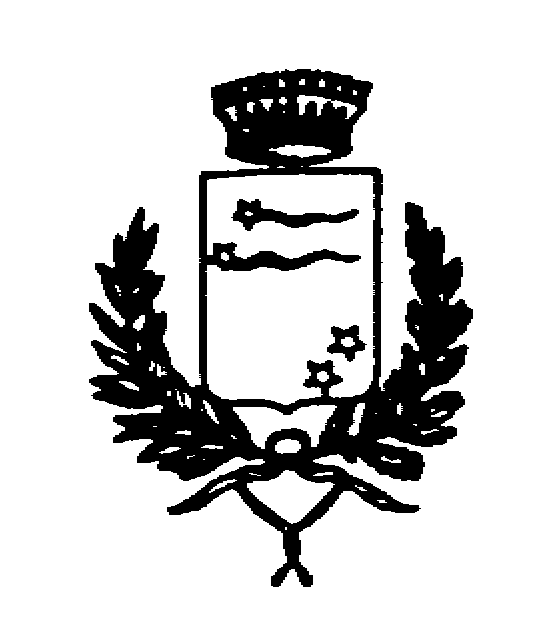 